Absender:                                                                                               Datum: _________________ Name: ________________________________ Vorname: _____________________________ Straße: _______________________________ Ort: __________________________________ Telefon: ______________________________ 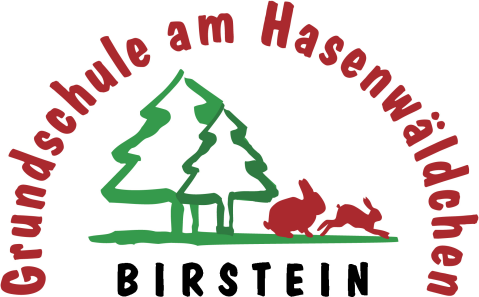 Sudetenstraße 4163633 BirsteinTelefon: 06054-5200Fax: 06054-917849Email: poststelle-gsb@schule.mkk.deWas? - Vorfall: ______________________________________________________________________ Wo? - Bushaltestelle: _________________________________________________________________ Wann? – Datum, Uhrzeit:  _____________________________________________________________ Busstrecke von _________________________________ nach: _______________________________Busunternehmen: KreiswerkeKurzer Sachverhalt:__________________________________________________________________________________ __________________________________________________________________________________ __________________________________________________________________________________ ____________________________________________________________________________________________________________________________________________________________________ Entgegengenommen: __________________________________________ Bitte den Beschwerdebrief per Mail oder Fax an unsere Grundschule und an Herrn Keil senden.Beschwerdemanagement: Ansprechpartner Silke WehrKreisverkehrsgesellschaft Main-Kinzig mbHTelefon: 06181 – 9192118                    			             Email: s.wehr@kvg-main-kinzig.de